PRE-OPERATIONAL SAFETY CHECKSGuards or safety devices must never be removed or adjusted, except by an authorized person for maintenance purposes.Working parts (i.e. hinges) should be lubricated and working surfaces kept free of rust.Ensure no slip/trip hazards are present in workspaces and walkways.Be aware of other personnel in the immediate vicinity and ensure the area is clear before using equipment – students or staff with pacemakers should not use this item and remain       approximately two meters away.Familiarise yourself with all machine operations and controls – refer to ‘user manual’.Faulty equipment must not be used. Immediately report suspect machinery.OPERATIONAL SAFETY CHECKSNever use this machine for bending metal that is beyond the machine’s capacity with respect to thickness, shape, or type. Refer to the manufacturer ‘user manual’.Never attempt to bend rod, wire, strap, or spring steel sheets in this machine.Adjust for thickness of work piece – rotate adjusters either end of clamp bar.Insert work piece and align bending edge of clamp bar & bending-beam with the bend line.Press and hold the ‘START’ button (this applies pre-clamping pressure to the work piece).Using other hand lift handle (this applies full clamping) and continue bend to required angle.Keep clear of moving handles and bending-beam.Slotted or short clamp bars should be used for bending box shapes – refer to ‘user manual’.HOUSEKEEPINGEnsure machine is turned off after use.Return all accessories to storage racks and leave the work area in a safe, clean and tidy state.POTENTIAL HAZARDS Sharp edges     Impact from handles or bending-beam     Squash/crush and pinch points   Electrical and electromagnetic energy – cardiac pacemakers should not use this equipment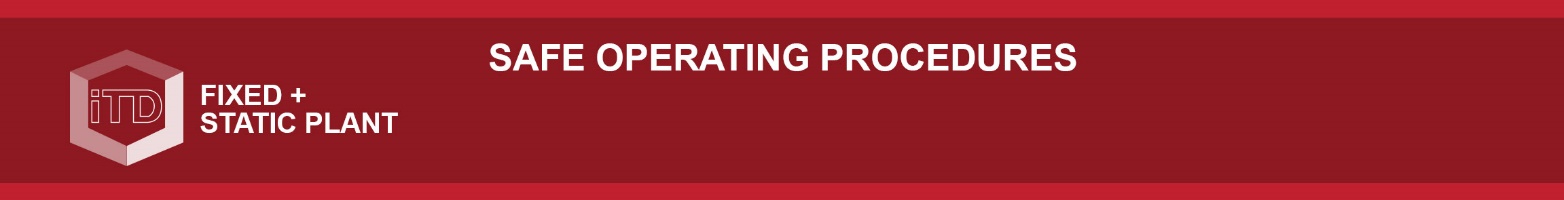 DO NOT use this machine unless a teacher has instructed you in its safe use and operation and has given permissionDO NOT use this machine unless a teacher has instructed you in its safe use and operation and has given permissionSafety glasses must be worn at all times in work areas.Rings and jewellery must not be worn.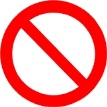 Appropriate footwear with substantial uppers must be worn.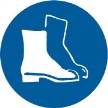 Close fitting, protective clothing or a workshop apron is encouraged.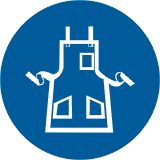 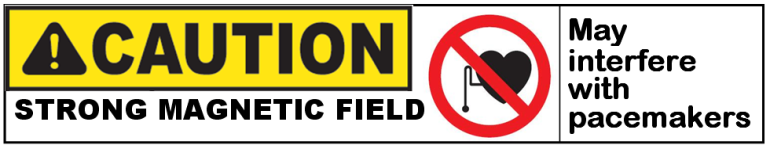 Note:  students and staff with pacemakers should NOT use this equipment.Date of last review______________Signature   ______________________